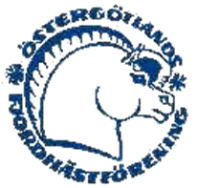 Verksamhetsberättelse för Östergötlands fjordhästförening 2020Styrelsens sammansättning:Ordförande: Lars-Fredrik Cederblad
Vice ordförande: Linda Åhlén 
Sekreterare: Marie-Louise Cederblad
Kassör: Ulla Johansson
Avelsansvariga: Ellen Åhlén och Per Axelsson.

Ledarmot:  Lars-Fredrik Cederblad ordförande  ¤
                    Josefin Söderwall omval 2023 
                    Ulla Johansson - omval 2022 
                    Anneli Langevik - omval 2023 
                    Eva Gustavsson - omval 2021  ¤
                    Lena Lindh - omval 2021  ¤
                    Marie-Louise Cederblad - omval 2021  ¤         
                    
Suppleant: Pernilla Hallin - omval 2023 
                    Alexander Mobeck - omval 2022
                    Ellen Åhlén - omval 2022
                    Linda Åhlén - omval 2023
                    Beatrice Cederblad – nyval 2021  ¤¤ I tur att avgå/ bli omvaldaTävlingskommittén har bestått av Josefin Söderwall, Eva Gustafsson, Lena Lindh, Beatrice Cederblad och junior och utom styrelsen Hanna Hofstam. Tävlingskommittén upplöstes den 26 augusti, då Eva och Lena valde att avgå från styrelsen med omedelbar verkan. Därefter har styrelsen ansvarat för tävlingarna. Ordinarie revisorer: Nils-Elof Nilsson och Helene Nilsson, 
Suppleant: Elin AnderssonValberedningen består av: Emelie Peterson sammankallande och i tur att avgå, Frida Fallemark 1 år och Therece Svensson 2 år.Under året har vi haft ett årsmöte och sju protokollförda styrelsemöten samt ett konstituerande möte. ÖFF-Nytt har kommit ut 4 gånger under 2020
Antalet medlemmar är 114Antalet medlemmar 2019 gjorde att vi kunde utse 5 ordinarie och 3 suppleanter som ombud till SFF:s riksstämma för 2019. Ordinarie Beatrice Cederblad, Lars-Fredrik Cederblad, Lena Lindh, Eva Gustafsson Marie-Louise Cederblad, 
Suppleanter Ella Råhlén, Ulla Johansson och Anneli Langevik.Aktiviteter under 2020 har varit:
Våren19 januari - Årsmöte i Törnevalla församlingshem där ca 40 personer deltog. 
Helena Kättström var ordförande för mötet.SM träffar - 22/3 inställt pga corona, uppstartsmöte 27 juni i Ljungsbro, 3 oktober samt 15 november19 april – Tantträff - inställt på grund av corona och för få anmälningar 
26 april - Brukstävling – inställt
17 maj – Pay & Jump – inställt
16 maj - Dressyrträning i Mantorp - två ekipage
30 maj - Dressyrtäning i Vrångsjö - fem ekipage 
30 juni - Öppen bana hoppträning, i Vrångsjö - tre ekipage 
20 juli - Precisionsträning i Vrångsjö - sex ekipageInget SM under året på grund av CoronapandemiHösten 16 augusti - Åtvidabergsdagen bruksträning och uteritt i Sunnebo –
ca 30 personer och ett tiotal hästar deltog31 augusti- KM-dag i Vrångsjö -28 starter
KM Dressyr - Rebecca Rosén & Svalegårdens Charmör
Ingen placering i junior-KM
KM Precision - Sara Andersson & Hangvar Kry
KM hopp – Camilla Ceder & Hangvar Kry 
Ingen placering i junior-KM11 oktober - Brukskörning och bruksridning i Brunnstorp - 
KM och DM med 25 starter
Körning KM/DM vann Per Axelsson och Cheen Femtio 207 
2:a placering i KM/DM Tomas Eriksson och Loke 
3:dje placering i KM/DM Sara Andersson och Hangvar Kry. 
Ridning vann Veronica Larsson och Rotfast 
som första placering i ÖFF KM/DM- Sara Andersson & Stjärnegutt,
2:a placerad KM/DM -Anneli & Cheen Femtio 207
3:dje placerad KM/DM- Linda Åhlén & HaukThun.
Första placering i junior blev Wilma Johansson & Rotfast
2:a placerad Victoria Nilsson & Listra. 
Ingen junior-KM/DM för ÖFF delades ut.
31 oktober Hubertusjakt i Vrångsjö 
Det var 10 ekipage som deltog på hubertusjakten i Vrångsjö, varav fem i snabba gruppen, fyra i skrittgruppen och en lill-hubbe. Linda Åhlén och HaukThun var först på svansen och vann sin klass, Malin Rosvall och Lunner Lisa fick svansen i travgruppen och lill-hubbesegrare blev Narwe Cederblad.Premieringar och utställningarPremiering på Vreta och Stora Sjögestad
4 juli med 9 fjordhästar anmälda till premieringen i Vreta, varav 6 från Östergötland , 1 östgötahäst visad i Småland samt 26 & 27 september i Stora Sjögestad, 8  fjordhästar anmälda varav 6 från Östergötland Sto född 2019
Dixie Unik - 40 p ¤Sto född 2018
Iska Kry - 41 p ¤
Dehlia – 39 pSto född 2017
Smealidens Britannica – 42 p ¤
Finebackens Vanilj – 40 p
Märta – 39 pValack född 2018
Rapid Unik – 38 p ¤Valack född 2017
Mozart Unik – 38 p ¤
Comet – 37 p
Narve Frö – 37 pSton födda 2016
Fjälla 41 poäng AB-premierad
Smealidens Louise 39 Poäng B-premieradSto född 2008
Scarlett 43 poäng AB-premierad¤ Bästa häst i sin klass13 september Hingstpremiering och utställning på Grevagården.Östgötahästar på Grevagården
BeAvias Agamemnon – 2017 – 38 p
Smealidens Lexion – 2018 - 36 p
ÖFFs egna priser
Wastes pris gick till Hangvar Kry
Allroundpriset gick till Hangvar Kry
Matildas vandringspris 2019 gick till Magda Unik 3331 och Lars-Fredrik & Marie-Louise CederbladTack för ett härligt men annorlunda fjordhästår Kolmården den 1 december 2020  Marie-Louise Cederblad - sekreterare